Сценарій вікторини–змагання « Вогнеборці »Музичний вступ (КВК-привітання)Слайд № 1.«Вікторина-змагання «Вогнеборці»»ВедучаДобрий день Вам, шановна громадо!Ми усіх Вас вітаємо радо!Тож дозвольте на гарному словіНашу гру розпочать в Вашім колі!ВедучийУ вікторині « Вогнеборці »Будуть різні запитання,Хто із цих команд сильніший –Це покажуть нам змагання.ВедучаКращі учні перед вамиТут сьогодні будуть грати.Побажаємо ж їм , друзі,Правильно відповідати.ВедучийЄ питання і серйозні,Є питання й жартівливі,Тому будьте ви уважні,Ведуча Ведучий разомТому будьте ви кмітливі.ВикладачРадо вітаю Вас на вікторині–змаганні «Вогнеборці», яка проходить в рамках тижня безпеки життєдіяльності. Слайд № 2. «Епіграф та девіз»Епіграф нашого змагання «Біда з вогнем, і без вогню біда!». Працювати будемо під девізом «Знати-щоб передбачити, передбачити-щоб діяти!»Оцінювати наше змагання буде професійне журі у складі:голова журі - спеціаліст з охорони праці;члени журі: – соціальний працівник; медичний працівник училища;Вітаємо шановне журі оплесками.Під музичний супровід (вхід команд) заходять команди-учасниці змагань.Отже, вітайте команди – учасниці:Слайд № 3. «Вогнеборці»Команда «Полум’я»-капітан Команда «Локомотив»-капітан Команда «101» капітан-Команда «Вибух» капітан-ВикладачДодаткові бали командам також приносять уболівальники, які протягом гри можуть давати правильні відповіді.ВедучаПерший раунд – запитання!Чи вгадаєте завданняЗ літерою на екраніТа хвилиною в кармані?ВедучийПять, лише, вам запитаньСпробуємо ми задати,Ви ж, за 60 секунд,Змушені відповідати.Слайд № 4. «Раунд 1. «Запитання-відповідь»»ВикладачПерший раунд, як Ви вже здогадались «Запитання – відповідь». Отже, команди, в порядку номерів, вибирають на екрані певну цифру (від1 до 20), після натискання на яку висвічується запитання. Команда протягом 60 секунд, шляхом обговорення, знаходить певну відповідь, яку оголошує капітан. Якщо відповідь правильна команда отримує 2 бали. Таким чином, в порядку черги, команда відповідає на 5 запитань. При цьому помилкова відповідь команди дає змогу заробити бал уболівальникам. Тож почнемо.Слайди № 4-24. «Раунд 1. «Запитання-відповідь»»Запитання - відповідьЯк у медицині називається хворобливий потяг до підпалів? (Піроманія)У яких випадках для гасіння пожежі застосовується авіація? (Для гасіння лісових пожеж)Академію Нафтохімічної і газової промисловості імені Губкіна студенти здавна іменують так – на честь вогненебезпечної побутового приладу. Як же? (Керосинка)Як говорять про небезпеку, що загрожує з двох сторін? (Між двох вогнів.)З якого дерева роблять сірники? (Осика)Під час польоту цих птахів здається, що рухається суцільне полум’я. Що це за птахи? (Фламінго)«Дівчинка малесенька. Начебто кукльонка, а жива. Волосьонкі руденькі, сарафанчик голубенький і в руці хусточка». Як звуть цю героїню казки Бажова? (Огньовушка – поскакушка)Хто пам’ятає унікальну «інструкцію» барона Мюнхгаузена, як розвести в похідних умовах вогонь? («З усієї сили я вдарив себе кулаком по правому оку. З ока, звичайно, посипалися іскри … Раджу вам всякий раз, коли ви надумаєте розвести вогонь, добути з правого ока такі ж іскри»)Як відомо, дід Мазай врятував під час повені значну кількість зайців. А хто під час пожежі врятував 18 голубів і одного горобця? (Дядя Стьопа)Як називаються тривожні удари дзвону, що скликають людей на боротьбу з пожежею? (Набат)Назвіть давньогрецького міфічного героя, який викрав у богів з Олімпу вогонь і передав його людям. (Прометей)Яке старовинне російське свято супроводжувалося стрибками через вогонь? (Івана Купала)Це слово середнього роду з трьох букв, мало в старовину значення “підстава будинку”. Зараз воно збереглося, мабуть, лише у фразеологізмі, що інформує про плачевні результати пожежі. Скажіть це слово. (ТЛО – згоріти дотла.)Температуру горіння паперу знає кожен любитель фантастики. Чи вірне це твердження? (Так, «451 за Фаренгейтом» – роман Р. Бредбері)Назвіть хоча б два місця з чотирьох, де заборонено зупиняти потяг у випадку пожежі, згідно з пам’яткою пожежної безпеки. (Тунель, міст, акведук і віадук)Яка бочка небезпечніша: наповнена бензином або порожня з-під бензину? (Найнебезпечніша порожня, оскільки може статися вибух парів бензину)Для чого жителі середньовічних міст використовували величезні, довжиною до півтора метрів, шприци? (Для гасіння пожеж.)Якого невеликого строкатого метелика не люблять пожежники? (Огнівку)Яке паливо видобувають на болоті? (Торф.)Згарище – це дуже велика пожежа або місце, де була пожежа? (Це місце, де була пожежа)ВикладачПитання вичерпані, тому 1 раунд вважається завершеним.А зараз пропонуємо попрацювати членам журі над оцінюваням, а у нас музична пауза.Музична пауза ( пісня про пожежників)ВикладачПрошу журі підвести підсумки 1 раунду. Вітайте наші команди.ВедучаВ другом раунді кросвордПропонуємо вам розгадати.Там є слово ключовеЩоб командою назватиВедучийВи хутчіш кросворд розгляньте,Відповіді свої дайтеЇх спів ставте в певний ряд.Вболівальник буде рад.Слайд № 25. «Раунд 2. «Відгадай слово»»ВикладачТож другий раунд «Відгадай слово», яке ви отримуєте, як вже здогадались, відгадуючи кросворд. (Кросворд висвічується на екрані). Та команда, яка дасть швидше правильну відповідь приносить в скарбничку команди 3 бали.Слайд № 26. «Запитання до кросворду»Запитання кросворду:Неконтрольований процес горіння. (Пожежа)Джерело займання. (Іскра)Виникає при горінні. (Вогонь)В’ється над багаттям. (Дим)Тип пожежі, що охоплює крони дерев. (Верхова)Його не можна утворювати під час пожежі. (Протяг)Прилад для гасіння пожежі. (Вогнегасник)Як назвати горючі матеріали такі як папір, бензин? (Легкозаймисті)У виділеному стовпчику кросворду отримаємо слово ПРОМЕТЕЙ.ВикладачОтже, шановне журі, прошу підвести підсумки другого конкурсу. (Слово журі). ВедучаДуже хотіли в вікторинуТести ми включитиЗапитання щоб цікавіІ щоб вчили житиВедучийТест по черзі обирайтеШвидко відповідь давайте,А журі оцінить васПо два бали кожен разМузична заставка (пісня Капітани КВК)Слайд № 27. «Раунд 3. Конкурс капітанів «Виберіть відповідь»»ВикладачНаступний раунд-конкурс капітанів «Виберіть відповідь» з оцінюванням в два бали. На обговорення відповіді 30 секунд. Розпочнемо в порядку номерів. (Тести, як і правильна відповідь висвічується на екрані). Правильні відповіді висвітлюються після обирання варіанту капітаном.Запитання тестів:Як зветься міфологічний птах, що володіє здатністю спалювати себе і відроджуватися з попелу?а) Фінік; б) Фініст; в) Фенікс; г) Жар-птиця.Хто автор романсу “Заметался пожар голубой”?а) Пушкін; б) Фет; в) Єсенін; г) Ахматова.Як раніше називався начальник пожежної команди?а) Брандмауер; б) Брандахлист; в) Брандмейстер; г) Брандербур.Як називався боєць, який в далекому минулому скакав попереду пожежного обозу?а) вістовий; б) вершник; в) кур’єр; г) стрибокВикладачПідіб’ємо підсумки раунду. Слово журі.ВедучаВи – молодці!Відпрацювали тест на славу.І швидко робите ваш кожен хідВи справним ділом заслужили шану,Тепер же поміркуйте ви як слід.ВедучийМи пропонуєм знаки гарні вамОдну хвилину теж – підготуватисьНе вішай носа, лицар – капітан,Хутчіш дай назву, годі хвилюватись.Слайд № 28. «Раунд 4. «Дай знаку назву»»ВикладачРаунд № 5 «Дай знаку назву» правильна відповідь 3 бали. Для роздуму команда має 60 секунд. Неправильна відповідь дає змогу уболівальникам отримати бал. Тож вибирайте знак.Слайд № 29-32. «Раунд 4. «Дай знаку назву»»Знак № 1 Пожежний знак “Направляюча стрілка під кутом 45”, використовується разом з іншими знаками пожежної безпеки для вказівки напряму руху до місця знаходження (розміщення) засобів протипожежного захисту.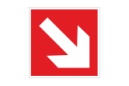 Знак № 2 Пожежний знак “Пожежний кран” використовується в місцях знаходження комплекту пожежного крана з пожежним рукавом і стволом.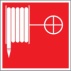 Знак № 3 Пожежний знак “Місце розміщення декількох засобів протипожежного захисту” встановлюється в місцях одночасного перебування (розміщення) декількох засобів протипожежного захисту.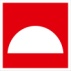 Знак № 4 Пожежний знак “Кнопка включення установок (систем) пожежної автоматики”, встановлюється в місцях ручного пуску установок пожежної сигналізації, пожежогасіння та (або) систем протидимного захисту. У місцях (пунктах) подання сигналу пожежної тривоги.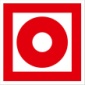 ВикладачДякуємо за конкурс командам, надаємо слово журі.ВедучаА чи знаєте, скажіть,Вогнегасники? Їх шість.Але вам покажем три,Будь уважним, оціниВедучийРаунд 5. Нам підстать,Переможцями, щоб статьНеобхідно бездоганноПорівняти усе вправно.Слайд № 33. «Раунд 5. «Порівняй та оціни»»ВикладачРаунд № 5 «Порівняй та оціни» максимальна оцінка 5 балів. Необхідно оцінити вогнегасники у відповідності за оціночною таблицею. Для цього дається 3 хвилини. Тож розпочинаємо.Музична пауза під час заповнення таблиці командами (Шаг в пустоту)ВикладачНарешті останній конкурс підійшов до свого логічного завершення. Команди вже можуть відпочити, а шановне журі підвести підсумки нашої вікторини – змагання. А зараз музична пауза.(Звучить пісня «Пожарные в аду»)ВедучаГра до кінця підходитьІ сумнівів не має,Нам зараз переможцівРахунок визначаєВикладачПідсумує нашу вікторину голова журі. (Слово журі)ВедучийКоманді переможцівВід нас аплодисменти!А ось і нагорода –Щасливі гри моменти,(нагородження команди під фанфари)ВедучаКоманди інші такожСьогодні добре грали.Бажаєм , щоб реваншуНаступний раз дістали.ВикладачПриходьте ж на уроки,Беріть підручник в руки.Нехай завжди вам будутьЦікавими науки!Звучить пісня «Мы желаем счастья вам»Дякуємо за увагу!ЛітератураЗакон України "Про пожежну безпеку".Правила пожежної безпеки в Україні.Зміни до Правил пожежної безпеки в Україні, затверджених наказом Міністерства внутрішніх справ України від 30 грудня 2014 року № 1417Правила пожежної безпеки для навчальних закладів та установ системи освіти України. Затверджені Наказом Міністерства освіти і науки України від 15.08.2016 року № 974Правила з пожежного спостерігання. Затверджені Наказом Міністерства внутрішніх справ України від 30.03.2015 № 349 Норми належності первинних засобів пожежогасіння для об'єктів і транспортних засобів. М.П. Гандзюк «Основи охорони праці», стор. 330-337.В.В. Березуцький «Основи охорони праці», стор. 391-410.Про пожежну безпеку: (Довідково-інформаційні матеріали): На допомогу керівнику, власнику, орендарю. Розробник: Добр, пожеж, т-во України. / Вид-во: Вид. дім «Альтернативи»: АртЕк / Рік: 2002 / Кількість стор.: 224ДЕРЖАВНИЙ НАВЧАЛЬНИЙ ЗАКЛАДХЕРСОНСЬКЕ ВИЩЕ ПРОФЕСІЙНЕ УЧИЛИЩЕСЕРВІСУ ТА ДИЗАЙНУКонкурс «Перлина натхнення»Сценарій виховного заходуТема«Вогнеборці»Матеріали розробила класний керівникСтецюк Т. М.2017-2018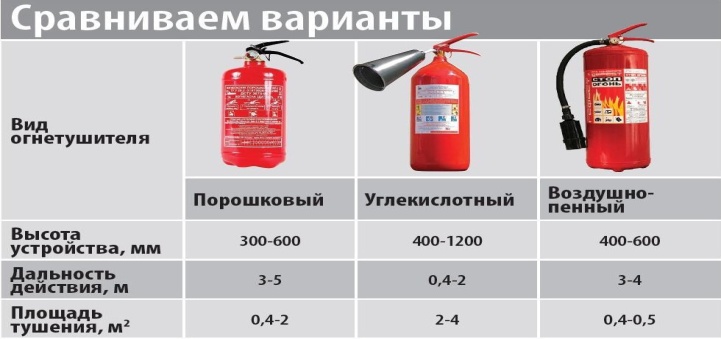 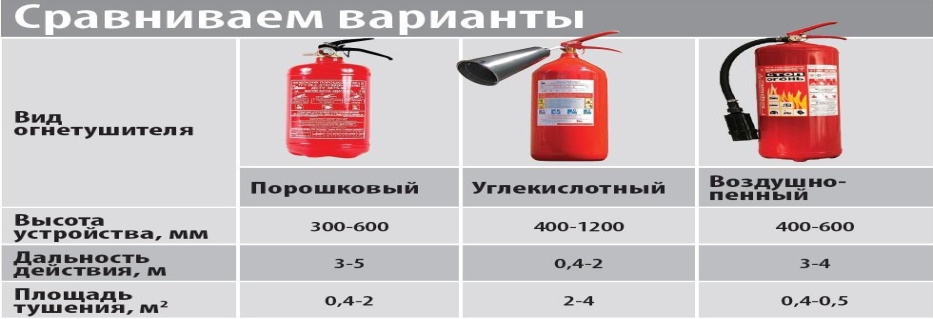 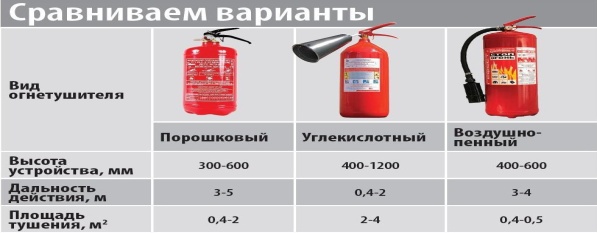 Вид вогнегасникаДовжина струменю (м)Час дії (с)Діапазон робочих температур (°С)Площа гасіння (м2)Швидкість старту (с)